TECHNICAL OFFER for the assignment to GHG Emission Expert by to REC-Caucasus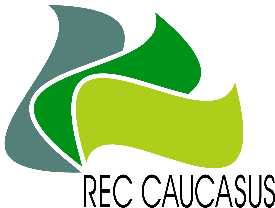 under the project Georgia’s Integrated Transparency Framework for Implementation of the Paris Agreement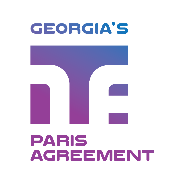 Concept of AssignmentPlease provide a description of the concept for the assignment in accordance to the tabular format presented below: Draft deliverables of the assignment are a subject of agreement with PMU, CCD, and MDCP stakeholders (if necessary).The assignment will be implemented in close collaboration with MDCP National Policy Expert, National Capacity and Institutional Development Expert, PMU and CCD, including kick off meeting for introductory discussion and regular meetings on consideration of deliverables including JF meetings. DeliverablesEstimated amount of days required*DeadlineApproachReport on the methodology and estimation assumptions including descriptions of algorithms for the mitigation actions (e.g. energy-efficiency measures in buildings, renewable energy, public transport infrastructure and networking)Report on the methodology and estimation assumptions including descriptions of algorithms for the mitigation actions (e.g. energy-efficiency measures in buildings, renewable energy, public transport infrastructure and networking)Report on the methodology and estimation assumptions including descriptions of algorithms for the mitigation actions (e.g. energy-efficiency measures in buildings, renewable energy, public transport infrastructure and networking)Report on the methodology and estimation assumptions including descriptions of algorithms for the mitigation actions (e.g. energy-efficiency measures in buildings, renewable energy, public transport infrastructure and networking)Task: methodology development for energy-efficiency measures in municipal buildingsTask: methodology development for renewablesTask: methodology development for public transportTask: Report on consistency and QC/QA on CoM related materials prepared by the projectReport on consistency and QC/QA on CoM related materials prepared by the projectReport on consistency and QC/QA on CoM related materials prepared by the projectReport on consistency and QC/QA on CoM related materials prepared by the projectTask: Desk review of the project elaborated materials (e.g. methodologies and guidelines appr. 90pp.) related to the CoM signatory municipalitiesTotal Days of the Assignment      **Total days of the assignment should not be more than 7 man-days*Total days of the assignment should not be more than 7 man-daysDuration of the Assignmentfrom:   to: from:   to: from:   to: 